SECTION 1: Identification1.1. Product identifier1.2. Recommended use and restrictions on use1.3. Supplier1.4. Emergency telephone numberSECTION 2: Hazard identification2.1. Classification of the substance or mixtureClassification (GHS CA)2.2. GHS Label elements, including precautionary statementsGHS-CA labelling2.3. Other hazardsNo additional information available2.4. Unknown acute toxicity (GHS CA)SECTION 3: Composition/information on ingredients3.1. SubstancesNot applicable3.2. MixturesSECTION 4: First-aid measures4.1. Description of first aid measures4.2. Most important symptoms and effects (acute and delayed)4.3. Immediate medical attention and special treatment, if necessarySECTION 5: Fire-fighting measures5.1. Suitable extinguishing media5.2. Unsuitable extinguishing media5.3. Specific hazards arising from the hazardous product5.4. Special protective equipment and precautions for fire-fightersSECTION 6: Accidental release measures6.1. Personal precautions, protective equipment and emergency procedures6.2. Methods and materials for containment and cleaning up6.3. Reference to other sectionsFor further information refer to section 8: "Exposure controls/personal protection"SECTION 7: Handling and storage7.1. Precautions for safe handling7.2. Conditions for safe storage, including any incompatibilitiesSECTION 8: Exposure controls/personal protection8.1. Control parameters8.2. Appropriate engineering controls8.3. Individual protection measures/Personal protective equipmentSECTION 9: Physical and chemical properties9.1. Information on basic physical and chemical properties9.2. Other informationNo additional information availableSECTION 10: Stability and reactivitySECTION 11: Toxicological information11.1. Information on toxicological effectsSECTION 12: Ecological information12.1. Toxicity12.2. Persistence and degradability12.3. Bioaccumulative potential12.4. Mobility in soil No additional information available12.5. Other adverse effectsSECTION 13: Disposal considerations13.1. Disposal methodsSECTION 14: Transport informationIn accordance with TDG / IMDG / IATA14.1. UN numberNot regulated for transport14.2. UN proper shipping name14.3. Transport hazard class(es)14.4. Packing group14.5. Environmental hazards14.6. Special precautions for user14.7. Transport in bulk according to Annex II of MARPOL 73/78 and the IBC CodeNot applicableSECTION 15: Regulatory information15.1. National regulations15.2. International regulationsNo additional information availableSECTION 16: Other informationSafety Data Sheet (SDS), Canada - Nexreg 2022Disclaimer: We believe the statements, technical information and recommendations contained herein are reliable, but they are given without warranty or guarantee of any kind. The information contained in this document applies to this specific material as supplied. It may not be valid for this material if it is used in combination with any other materials. It is the user’s responsibility to satisfy oneself as to the suitability and completeness of this information for the user’s own particular use.Product form:MixtureProduct name:Heavy Duty Chrome WipesProduct code:TW40-SS, TW01-SSRecommended use:Cleaning wipesManufacturerSylBarrie Graphics
1593 Kale Drive
Innisfil, ON
Canada
T 705-792-6981 - F 705-792-1211
www.sylbarrie.comEmergency number:NEEDSkin Sens. 1H317May cause an allergic skin reaction. Carc. 1BH350May cause cancer. Hazard pictograms (GHS-CA):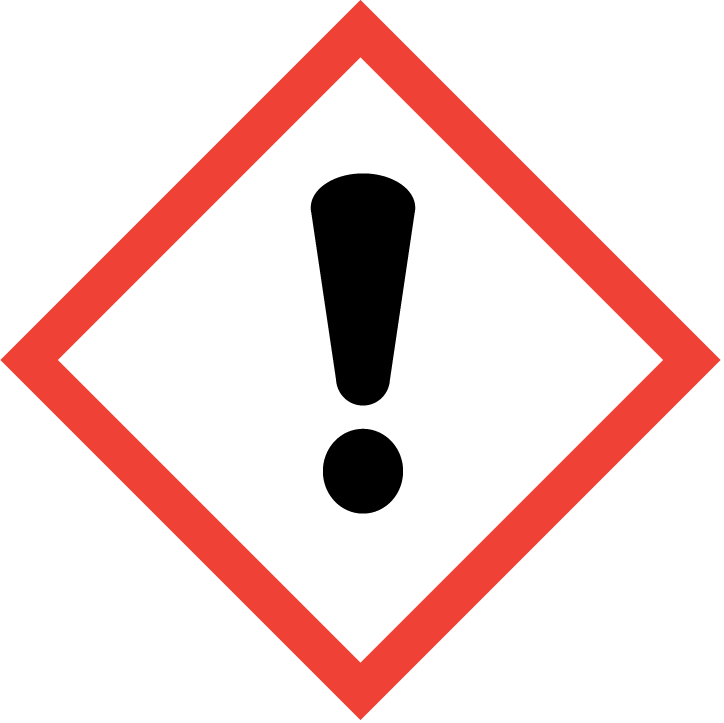 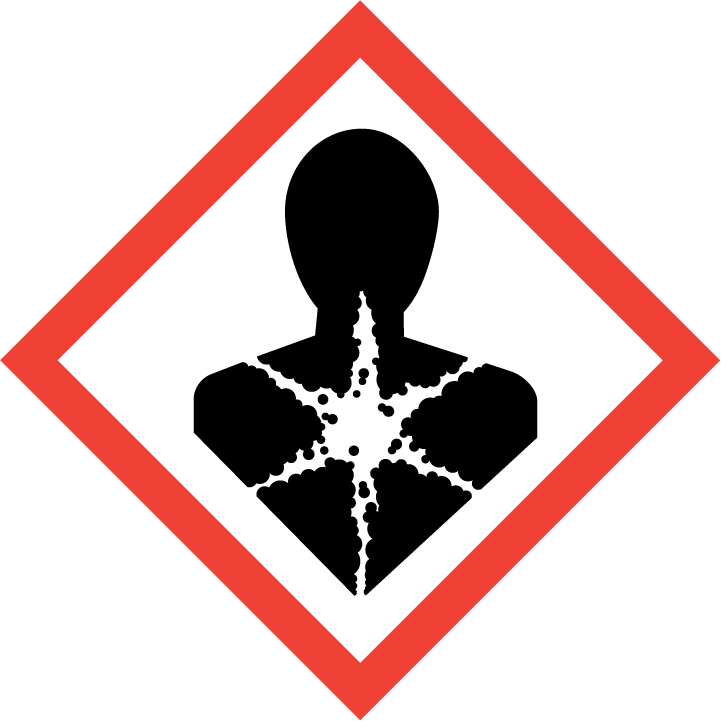 Signal word (GHS CA):DangerDangerDangerDangerDangerDangerHazard statements (GHS-CA):H317 - May cause an allergic skin reaction.
H350 - May cause cancer.Precautionary statements (GHS-CA):P101 - If medical advice is needed, have product container or label at hand.
P102 - Keep out of reach of children.
P201 - Obtain special instructions before use.
P202 - Do not handle until all safety precautions have been read and understood.
P261 - Avoid breathing dust/fume/gas/mist/vapours/spray.
P272 - Contaminated work clothing should not be allowed out of the workplace.
P280 - Wear protective gloves/protective clothing/eye protection/face protection.
P308+P313 - IF exposed or concerned: Get medical advice/attention.
P302+P352 - IF ON SKIN: Wash with plenty of water.
P362+P364 - Take off contaminated clothing and wash it before reuse.
P333+P313 - If skin irritation or rash occurs: Get medical advice/attention.
P405 - Store locked up.
P501 - Dispose of contents/container to hazardous or special waste collection point, in accordance with local, regional, national and/or international regulation.Not applicableNameChemical name / SynonymsProduct identifier%Distillates, petroleum, hydrotreated middlePetroleum distillates, hydrotreated middle / Distillates (petroleum), hydrotreated middle / Hydrotreated middle distillate (petroleum) / Distillates, petroleum, hydrotreated middle (A complex combination of hydrocarbons obtained by treating a petroleum fraction with hydrogen in the presence of a catalyst.  It consists of hydrocarbons having carbon numbers predominantly in the range of C11-25 and boiling in the range of approximately 205-400°C.) / Petroleum distillate, hydrogenated, middle / C13-15 ALKANE / Distillates(petroleum), hydrotreated middle / Distillates (petroleum), hydrotreated middle; Gasoil - unspecified [A complex combination of hydrocarbons obtained by treating a petroleum fraction with hydrogen in the presence of a catalyst. It consists of hydrocarbons having carbon numbers predominantly in the range of C11 through C25 and boiling in the range of approximately; 205°C to 400°C (401°F to 752°F).] / c13-15 alkaneCAS-No.: 64742-46-780 < 100White mineral oil, petroleumWhite oil / White mineral oil (petroleum) / Oils, white mineral, petroleum / White mineral oil / Mineral oil, white / Mineral oils, petroleum / White mineral oil, petroleum (A highly refined petroleum mineral oil consisting of a complex combination of hydrocarbons obtained from the intensive treatment of a petroleum fraction with sulfuric acid and oleum, or by hydrogenation, or by a combination of hydrogenation and acid treatment.  Additional washing and treating steps may be included in the processing operation.  It consists of saturated hydrocarbons having carbon numbers predominantly in the range of C15-50.) / mineral oil / liquid paraffin / Paraffin oil / Mineral oil / Petroleum paraffinic oil / Distillates (petroleum), hydrotreated middle / Petroleum mineral oil / Petroleum oil / Mineral oilsCAS-No.: 8042-47-55 - 10D-LimoneneLimonene, d- / d-Limonene / 1-Methyl-4-prop-1-en-2-yl-cyclohexene / (R)-1-Methyl-4-(1-methylethenyl)cyclohexene / d-LIMONENE / Menthadiene, 1,8(9)-p- / Limonene, D- / Limonene / Limonene, (+)- / p-Mentha-1,8-diene, (R)-(+)- / (R)-p-Mentha-1,8-diene / Cyclohexene, 1-methyl-4-(1-methylethenyl)-, (R)- / Cyclohexene, 1-methyl-4-(1-methylethenyl)-, (4R)- / (4R)-1-Methyl-4-(1-methylethenyl)cyclohexene / (4R)-p-Mentha-1,8-diene / (R)-1-Methyl-4-(1-methylethenyl)cyclohex-1-ene / (R)-4-Isopropenyl-1-methylcyclohex-1-eneCAS-No.: 5989-27-50.1 < 1Comments:*Chemical name, CAS number and/or exact concentration have been withheld as a trade secretFirst-aid measures after inhalation:Not a normal route of exposure. If breathing is difficult, remove victim to fresh air and keep at rest in a position comfortable for breathing. Get medical advice/attention if you feel unwell.First-aid measures after skin contact:IF ON SKIN: Wash with plenty of Water. Take off contaminated clothing and wash it before reuse. If skin irritation or rash occurs: Get medical advice/attention.First-aid measures after eye contact:IF IN EYES: Rinse cautiously with water for several minutes. Remove contact lenses, if present and easy to do. Continue rinsing. If eye irritation persists: Get medical advice/attention.First-aid measures after ingestion:Not a normal route of exposure. Do not induce vomiting without medical advice. Never give anything by mouth to an unconscious person. Get medical advice/attention if you feel unwell.First-aid measures general:IF exposed or concerned: Get medical advice/attention.Symptoms/effects after inhalation:Not a normal route of exposure. May cause irritation to the respiratory tract.Symptoms/effects after skin contact:May cause skin irritation. Repeated exposure may cause skin dryness or cracking. May cause an allergic skin reaction.Symptoms/effects after eye contact:May cause eye irritation. Symptoms may include discomfort or pain, excess blinking and tear production, with possible redness and swelling.Symptoms/effects after ingestion:May be harmful if swallowed. May result in obstruction and irritation if ingested. May cause gastrointestinal irritation, nausea, vomiting and diarrhea.Chronic symptoms:May cause cancer.Other medical advice or treatment:Symptoms may be delayed. In case of accident or if you feel unwell, seek medical advice immediately (show the label where possible).Suitable extinguishing media:Use extinguishing media appropriate for surrounding fire.Unsuitable extinguishing media:Do not use water jet.Fire hazard:Products of combustion may include, and are not limited to: oxides of carbon.Protection during firefighting:Keep upwind of fire. Wear full fire fighting turn-out gear (full Bunker gear) and respiratory protection (SCBA).General measures:Use personal protection recommended in Section 8. Isolate the hazard area and deny entry to unnecessary and unprotected personnel.For containment:Pick up large pieces, then place in a suitable container. Absorb and/or contain spill with inert material (sand, vermiculite or other appropriate material), then place in suitable container. Do not flush into surface water or sewer system. Wear recommended personal protective equipment.Methods for cleaning up:Sweep or shovel spills into appropriate container for disposal. Provide ventilation.Precautions for safe handling:Obtain special instructions before use. Do not handle until all safey precautions have been read and understood. Avoid contact with skin and eyes. Avoid breathing dust/fume/gas/mist/vapours/spray. Do not swallow. Handle and open container with care. When using do not eat, drink or smoke. Hygiene measures:Take off contaminated clothing and wash it before reuse. Always wash hands after handling the product. Contaminated work clothing should not be allowed out of the workplace.Storage conditions:Keep out of the reach of children. Keep container tightly closed. Store locked up. Store in a dry, cool and well-ventilated place. Store away from foodstuffs.White mineral oil, petroleum (8042-47-5)White mineral oil, petroleum (8042-47-5)USA - ACGIH - Occupational Exposure LimitsUSA - ACGIH - Occupational Exposure LimitsACGIH OEL TWA5 mg/m³ (mist)Appropriate engineering controls:Ensure good ventilation of the work station. Provide readily accessible eye wash stations and safety showers.Environmental exposure controls:Avoid release to the environment.Hand protection:Wear suitable gloves resistant to chemical penetration. Consult glove manufacturer's product information on material suitability and material thickness.Eye protection:Safety glasses or goggles are recommended when using product.Skin and body protection:Wear suitable protective clothingRespiratory protection:In case of insufficient ventilation, wear suitable respiratory equipment. Respirator selection must be based on known or anticipated exposure levels, the hazards of the product and the safe working limits of the selected respirator. SDSs cannot provide detailed and complete respiratory protection guidelines. Selection of respiratory protection must be done by a qualified person who has assessed the work environment.Other information:Handle in accordance with good industrial hygiene and safety procedures. Do not eat, drink or smoke when using this product.Physical state:LiquidAppearance:Wipes saturated with liquid.Colour:ClearOdour:No data availableOdour threshold:No data availablepH:No data availableRelative evaporation rate (butylacetate=1):No data availableRelative evaporation rate (ether=1):No data availableMelting point:No data availableFreezing point:No data availableBoiling point:Not determinedFlash point:> 100 °C Closed cupAuto-ignition temperature:No data availableDecomposition temperature:No data availableFlammability (solid, gas):Not flammableVapour pressure:No data availableRelative vapour density at 20°C:No data availableRelative density:No data availableSolubility:No data availablePartition coefficient n-octanol/water:No data availableViscosity, kinematic:Not applicable (no free liquid)Explosive limits:No data availableWhite mineral oil, petroleum (8042-47-5)White mineral oil, petroleum (8042-47-5)Boiling point218 – 800 °C Atm. press.: 101,3 kPaFlash point> 112 °C Atm. press.: 101,3 kPaVapour pressure≤ 0.01 kPa Temp.: 20 °CD-Limonene (5989-27-5)D-Limonene (5989-27-5)Boiling point176 °CFlash point51 °C Atm. press.: 1 atmAuto-ignition temperature237 °CVapour pressure200 Pa Temp.: 298 KDistillates, petroleum, hydrotreated middle (64742-46-7)Distillates, petroleum, hydrotreated middle (64742-46-7)Boiling point172 – 379 °C Atm. press.: 101,3 kPa Remarks on result: 'other:'Flash point> 56 °CAuto-ignition temperature> 200 °C (at 1013 hPa)Vapour pressure0.4 kPa Temp.: 40 °CReactivity:No dangerous reactions known under normal conditions of use.Chemical stability:Stable under normal conditions.Possibility of hazardous reactions:No dangerous reactions known under normal conditions of use.Conditions to avoid:Heat. Incompatible materials.Incompatible materials:Strong oxidizers.Hazardous decomposition products:May include, and are not limited to: oxides of carbon.Hardening time: :No additional information availableAcute toxicity (oral):Not classified.Acute toxicity (dermal):Not classified.Acute toxicity (inhalation):Not classified.White mineral oil, petroleum (8042-47-5)White mineral oil, petroleum (8042-47-5)LD50 oral rat> 5000 mg/kg bodyweight Animal: rat, Guideline: OECD Guideline 401 (Acute Oral Toxicity)LD50 dermal rabbit> 2000 mg/kg bodyweight Animal: rabbit, Guideline: OECD Guideline 402 (Acute Dermal Toxicity)LC50 inhalation rat> 5 mg/l air Animal: rat, Guideline: OECD Guideline 403 (Acute Inhalation Toxicity)D-Limonene (5989-27-5)D-Limonene (5989-27-5)LD50 oral rat> 2000 mg/kg bodyweight Animal: rat, Animal sex: female, Guideline: OECD Guideline 423 (Acute Oral toxicity - Acute Toxic Class Method)LD50 dermal rabbit> 5 g/kgDistillates, petroleum, hydrotreated middle (64742-46-7)Distillates, petroleum, hydrotreated middle (64742-46-7)LD50 oral rat> 5000 mg/kg bodyweight Animal: rat, Guideline: OECD Guideline 401 (Acute Oral Toxicity)LD50 dermal rabbit> 2000 mg/kg bodyweight Animal: rabbit, Guideline: OECD Guideline 402 (Acute Dermal Toxicity)Skin corrosion/irritation:Not classified.Serious eye damage/irritation:Not classified.Respiratory or skin sensitization:May cause an allergic skin reaction.Germ cell mutagenicity:Not classified.Carcinogenicity:May cause cancer.D-Limonene (5989-27-5)D-Limonene (5989-27-5)IARC group3 - Not classifiableNational Toxicology Program (NTP) StatusEvidence of CarcinogenicityReproductive toxicity:Not classified.Distillates, petroleum, hydrotreated middle (64742-46-7)Distillates, petroleum, hydrotreated middle (64742-46-7)NOAEL (animal/male, F0/P)≥ 3000 mg/kg bodyweight Animal: rat, Animal sex: maleSTOT-single exposure:Not classified.STOT-repeated exposure:Not classified.White mineral oil, petroleum (8042-47-5)White mineral oil, petroleum (8042-47-5)NOAEL (oral, rat, 90 days)≥ 1200 mg/kg bodyweight Animal: rat, Guideline: OECD Guideline 453 (Combined Chronic Toxicity / Carcinogenicity Studies)Aspiration hazard:Not classified.Heavy Duty Chrome WipesHeavy Duty Chrome WipesViscosity, kinematicNot applicable (no free liquid)White mineral oil, petroleum (8042-47-5)White mineral oil, petroleum (8042-47-5)Animal studies and expert judgment for classificationFalseD-Limonene (5989-27-5)D-Limonene (5989-27-5)Animal studies and expert judgment for classificationFalseDistillates, petroleum, hydrotreated middle (64742-46-7)Distillates, petroleum, hydrotreated middle (64742-46-7)Viscosity, kinematic2 – 8.1 mm²/s Temp.: '40°C' Parameter: 'mm²/smm2/s'Animal studies and expert judgment for classificationFalseSymptoms/effects after inhalation:Not a normal route of exposure. May cause irritation to the respiratory tract.Symptoms/effects after skin contact:May cause skin irritation. Repeated exposure may cause skin dryness or cracking. May cause an allergic skin reaction.Symptoms/effects after eye contact:May cause eye irritation. Symptoms may include discomfort or pain, excess blinking and tear production, with possible redness and swelling.Symptoms/effects after ingestion:May be harmful if swallowed. May result in obstruction and irritation if ingested. May cause gastrointestinal irritation, nausea, vomiting and diarrhea.Chronic symptoms:May cause cancer.Other information:Likely routes of exposure: ingestion, inhalation, skin and eye.Ecology - general:Harmful to aquatic life with long lasting effects.Hazardous to the aquatic environment, short–term (acute):Not classified.Hazardous to the aquatic environment, long–term (chronic):Not classified.White mineral oil, petroleum (8042-47-5)White mineral oil, petroleum (8042-47-5)LC50 - Fish [1]> 10000 mg/l (Exposure time: 96 h - Species: Lepomis macrochirus)D-Limonene (5989-27-5)D-Limonene (5989-27-5)LC50 - Fish [1]720 μg/l Test organisms (species): Pimephales promelasLC50 - Fish [2]35 mg/l (Exposure time: 96 h - Species: Oncorhynchus mykiss)EC50 - Crustacea [1]0.36 mg/l Test organisms (species): Daphnia magnaEC50 - Crustacea [2]0.51 mg/l Test organisms (species): Daphnia magnaEC50 72h - Algae [1]≈ 8 mg/l Test organisms (species): Desmodesmus subspicatus (previous name: Scenedesmus subspicatus)EC50 72h - Algae [2]0.214 mg/l Test organisms (species): Pseudokirchneriella subcapitata (previous names: Raphidocelis subcapitata, Selenastrum capricornutum)NOEC (chronic)0.115 mg/l Test organisms (species): other:For freshwater invertebrates, species frequently include Daphnia magna or Daphnia pulex.  Duration: '16 d'Distillates, petroleum, hydrotreated middle (64742-46-7)Distillates, petroleum, hydrotreated middle (64742-46-7)LC50 - Fish [1]35 mg/l (Exposure time: 96 h - Species: Pimephales promelas [flow-through])LC50 - Fish [2]> 10000 mg/l (Exposure time: 96 h - Species: Pimephales promelas [static])Heavy Duty Chrome Wipes Heavy Duty Chrome Wipes Persistence and degradabilityNot established.Heavy Duty Chrome Wipes Heavy Duty Chrome Wipes Bioaccumulative potentialNot established.White mineral oil, petroleum (8042-47-5)White mineral oil, petroleum (8042-47-5)Partition coefficient n-octanol/water> 6D-Limonene (5989-27-5)D-Limonene (5989-27-5)Partition coefficient n-octanol/water4.38 (at 37 °C (at pH 7.2)Ozone:Not classified.Other information:No other effects known.Product/Packaging disposal recommendations:Dispose of contents/container to hazardous or special waste collection point, in accordance with local, regional, national and/or international regulation.Proper Shipping Name (TDG):Not applicableProper Shipping Name (IMDG):Not applicableProper Shipping Name (IATA):Not applicableTDGTDGTDGTransport hazard class(es) (TDG):Not applicableIMDGIMDGIMDGTransport hazard class(es) (IMDG):Not applicableIATAIATAIATATransport hazard class(es) (IATA):Not applicablePacking group (TDG):Not applicablePacking group (IMDG):Not applicablePacking group (IATA):Not applicableOther information:No supplementary information available.Special transport precautions :Do not handle until all safety precautions have been read and understood.TDGNo data availableIMDGNo data availableIATANo data availableAll components of this product are listed, or excluded from listing, on the Canadian DSL (Domestic Substances List) and NDSL (Non-Domestic Substances List) inventories.Issue date:03-31-2023Revision date:03-31-2023Other information:None.Prepared by: Nexreg Compliance Inc.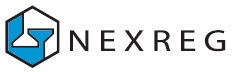 SylBarrie Translations Ltd.www.sylbarrie.com/www.Nexreg.com 